           Hsinchu County American School 新竹縣康乃薾美國學校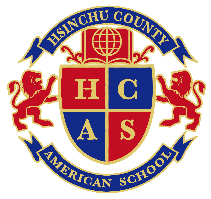    APPLICATION FOR ADMISSION 新生入學申請表 (Written-English is preferred 請以英文填寫)                                               Date 填表日期________ year年_______month月_______day 日I hereby certify, to the best of my knowledge, that the information I have provided in this form is true and correct. If false or misleading information has been provided, Hsinchu County American School (HCAS) has the right to annul my child’s enrollment. 我特此證明在此所提供的任何信息都是屬實的。若有任何錯誤的資訊，新竹縣美國學校有權廢止學生的入學資格。I agree that in the event of my child withdrawing from HCAS, tuition and fees already paid for the school year will be partially refunded in accordance with the Early Withdrawal Refund Schedule. In registering my child at HCAS, I agree to abide by and accept the rules and procedures of the school as established by the School Board and the Administration. 在此同意若我的孩子從HCAS轉出，依照學校的退費標準退費。我的孩子報名就讀HCAS, 我同意遵守由學校董事會及學校行政團隊所訂定的規範與流程。 Parent will be responsible to contribute to a positive school environment and avoid conduct which creates or promotes intolerance or disharmony between and/or among the members of our school community and avoid making unfounded comments that may damage the image of the School or the staff. 家長有義務協助營造正面的學習環境並避免在學校教職員間製造無事實根據的評論而創造對立與嫌隙，因可能損害學校及職員的形象。Student’s Name 學生姓名: _________________________      Date 日期: ______________________________________Parent’s Name 家長姓名及簽名:  ____________________________ Hsinchu County American School, No 189, Gaotie 2nd Road, Zhubei City, Hsinchu County 302, Taiwan (ROC)新竹縣竹北市高鐵二路189號Testing Date 考試日期: (         )  Current Grade 目前年級______________  Applying for Grade 申請年級: _________________Student's Name (as shown on passport)學生姓名 (與護照一致)(Family Nam姓) (Middle Name中間名) (Given Names)(名)(Family Nam姓) (Middle Name中間名) (Given Names)(名)(Family Nam姓) (Middle Name中間名) (Given Names)(名)(Family Nam姓) (Middle Name中間名) (Given Names)(名)Birth Date 生日Birth Date 生日Gender 性別Student's Name (as shown on passport)學生姓名 (與護照一致)(Family Nam姓) (Middle Name中間名) (Given Names)(名)(Family Nam姓) (Middle Name中間名) (Given Names)(名)(Family Nam姓) (Middle Name中間名) (Given Names)(名)(Family Nam姓) (Middle Name中間名) (Given Names)(名)/       /         Y年  M月   D日/       /         Y年  M月   D日(F 女/ M 男)ROC ID Number身分證號碼English name 英文名字Chinese name 中文名字English name 英文名字Chinese name 中文名字English name 英文名字Chinese name 中文名字        photo         照片Foreign Passport No. 外國護照號碼ARC Number居留證號碼ARC Number居留證號碼ARC Number居留證號碼        photo         照片Date of Passport Issue 護照發照日Expected semester of attendance 預計入學學年/學期Expected semester of attendance 預計入學學年/學期Expected semester of attendance 預計入學學年/學期_____________ year學年____________semester學期_____________ year學年____________semester學期        photo         照片 Date of Passport Expiration護照到期日_____________ year學年____________semester學期_____________ year學年____________semester學期        photo         照片Country of Birth 出生地Country of Citizenship 國籍&Country of Citizenship 國籍&Home Phone Number家用號碼Mobile Phone Number手機號碼Mobile Phone Number手機號碼Email Address 電子信箱Mailing Address 郵寄地址FAMILY INFORMATION 親屬資料 FAMILY INFORMATION 親屬資料 FAMILY INFORMATION 親屬資料 Father’s Name 父親名:Mother’s Name 母親名:Citizenship 國籍:Citizenship 國籍:Country of Birth 出生地:Country of Birth 出生地:Occupation/Profession 職業類別Occupation/Profession 職業類別:Position/Title 職位名稱:Position/Title 職位名稱:Name of Company 公司名稱:Name of Company 公司名稱:Work Address in Taiwan公司在台地址:Work Address in Taiwan 公司在台地址:Work Phone Number 辦公號碼: Work Phone Number 辦公號碼: Residential Address in Taiwan 在台居住地:Residential Address in Taiwan 在台居住地: Home and Mobile Phone number 家用和手機號碼:Home and Mobile Phone number 家用和手機號碼:E-mail Address 電子信箱:E-mail Address 電子信箱:Student lived abroad 學生海外居住經歷 (Y 有, N無) Student lived abroad 學生海外居住經歷 (Y 有, N無) City and Country of Residence 海外居住經歷Duration 期間From 自          /          to 至          /          From 自          /          to 至          /          From 自          /          to 至          /          From 自          /          to 至          /          Language語言Student學生►English Fluency 英語流暢度:  Fluent 流暢  Limited 有限  Non-English Speaker 非使用者Language語言Student學生►First Language 母語:                          ►Second Language 第二語言:                  ► Language Spoken at Home 在家使用語言: Language語言Father父親► English Fluency 英語流暢度:  Fluent 流暢  Limited 有限  Non-English Speaker 非使用者Language語言Father父親►First Language 母語: Language語言Mother母親 ► English Fluency 英語流暢度:  Fluent 流暢  Limited 有限  Non-English Speaker非使用者Language語言Mother母親 ►First Language 母語:                     Siblings 兄弟姊妹 Name 名字Gender性別Date of Birth生日 School Attending就讀學校Grade年級Country of Citizenship國籍Siblings 兄弟姊妹 Siblings 兄弟姊妹 Siblings 兄弟姊妹 EDUCATION 教育背景EDUCATION 教育背景Schools attended. Please begin with the most recent one. 請從最近幾年的就讀學校開始填寫Schools attended. Please begin with the most recent one. 請從最近幾年的就讀學校開始填寫Schools attended. Please begin with the most recent one. 請從最近幾年的就讀學校開始填寫Schools attended. Please begin with the most recent one. 請從最近幾年的就讀學校開始填寫Schools attended. Please begin with the most recent one. 請從最近幾年的就讀學校開始填寫Schools attended. Please begin with the most recent one. 請從最近幾年的就讀學校開始填寫Schools attended. Please begin with the most recent one. 請從最近幾年的就讀學校開始填寫Name of school學校名稱City/Country城市/國家City/Country城市/國家Website Address 網站Dates of Attendance入學日Grade年級Primary Language of Instruction主要教授語言Additional Information 補充資訊Has your child ever skipped a grade?  您的孩子曾跳級過嗎?  Yes 是/ No 否If yes, please explain 若答案為是, 請概述______________________________________________________________________ Has your child ever been in a gifted, talented or enrichment program 您的孩子曾參與資優或輔導計畫嗎? Yes 是/ No 否If yes, please explain 若答案為是, 請概述 ______________________________________________________________________Has your child ever been suspended or dismissed from school for any reason? 您的孩子曾休學或被學校退學嗎?  Yes 是/ No 否        If yes, please explain 若答案為是, 請概述_______________________________________________________________________Does your child have any specific learning disability? 您的孩子有任何學習障礙嗎? Yes 是/ No 否If yes, please explain 若答案為是, 請概述 ______________________________________________________________________Has your child ever been denied admission to a school? 您的孩子曾被學校禁止入學嗎? Yes 是/ No 否If yes, please explain 若答案為是, 請概述_______________________________________________________________________Has your child ever been in an ESL, ESOL, EAL or related program for English language assistance? 您的孩子是否曾上過ESL、 ESOL、EAL 或是相關語文加強課程?  Yes 是/ No 否If yes, please explain 若答案為是, 請概述__________________________________________________________________________Questions below are to be completed by the students applying to Grade 5 to Grade 12以下問題請申請 5-12 年級的學生填寫List any clubs, organizations, sports and/or extracurricular activities in which you have been involved.請列出任何您所參與過的社團、組織、運動或課後才藝____________________________________________________________________________________________________________________________________________________________________________________Do you have a musical instrument and/or sing in a choir/chorus? If yes, please list the ensemble in which you have participated and for how long. 您擁有樂器或是曾經在合唱團裡唱過歌嗎? 若答案為是, 請列出您所參與過的樂團合奏並註明參與的時間長短_______________________________________________________________________________________________________________________________________________________________________________________________How do you spend your free time? 在閒暇時都做些甚麼? ____________________________________________________________________________________________________________________________________________________________________Have you ever volunteered for an organization or done community service?  If yes, please list organizations, indicate how long you were involved in each, and describe your involvement. 有當過義工或是參與過社區服務嗎?  若答案為是, 請列出參與的組織並註明時間長短, 然後簡述參與的內容  _____________________________________________________________________________________________________________________________________________What is/are your favorite course? Why?  哪些是您最喜歡的科目? 為什麼? _________________________________________________________________________________________________________________What is/are the course you find difficult? Why? 哪些是您覺得最難的科目？為什麼？_____________________________________________________________________________________________________________________________________________What are your future plans for college and career goals? 您對未來升學的規劃與目標？ __________________________________________________________________________________________________________________Bills and school notices should be mailed to 繳費單與學校通知寄到  Home Address 家裡地址  Business Address 辦公地址  Email Address 電子郵件EMERGENCY CONTACT INFORMATION緊急聯絡資訊Who will the child be living with during the school year? Please check 在學期間將與誰同住? 請勾選:  Both Parents 父母雙方  Father 父親  Mother 母親  Grandparents 祖父母  Other (Please specify) 其他 (請詳述) ________________________________________Who will the child be living with during the school year? Please check 在學期間將與誰同住? 請勾選:  Both Parents 父母雙方  Father 父親  Mother 母親  Grandparents 祖父母  Other (Please specify) 其他 (請詳述) ________________________________________Person to be contacted in an emergency if parents are not available 除了父母以外的緊急聯絡人Name 姓名:                                             Relationship 關係:Phone 電話:                                             Mobile Phone 手機:Person to be contacted in an emergency if parents are not available 除了父母以外的緊急聯絡人Name 姓名:                                             Relationship 關係:Phone 電話:                                             Mobile Phone 手機: